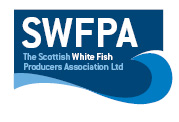 Creel PositionsCreel Position Infobox 156 16.0n 001 48.950w56 10.5n 001 41.5w56 13.6n 001 36.1w56 14.950n 001 37.5w56 15.840n 001 41.6w56.16.8n 001 47.2wbox 256 25.337n  001 33.985w56 21. 527n 001 38.668w56 17.826n  001 37.490w56 14.506n  001 29.719w56 16.559n  001 24.783wbox 356 07.371n 001 51.470w56 06.950n 001 42.900w56 05.900n 001 42.950w56 06.228n 001 51.955wBest regardsDate06/03/2019Vessel Name & Reg NoBella B LH111Skipper NameJamie BlackieSkipper Email AddressJamieblackie7@hotmail.co.ukSkipper Mobile No07534245951